MINDSZENTKÁLLA   KÖZSÉG ÖNKORMÁNYZATA8282, Mindszentkálla, Petőfi utca 13.MEGHÍVÓMindszentkálla Község Önkormányzata Képviselő-testülete2016. szeptember 23-án 16:00 órától testületi ülést tart, amelyre tisztelettel  meghívom.Az ülés helye: 8282 Mindszentkálla, Petőfi utca 13.- Önkormányzat  hivatalos helyisége. Napirend előtt: Polgármester beszámolója a két ülés közötti időszak fontosabb eseményeiről és a képviselő-testület által hozott határozatokrólElőterjesztő: Keszler Gyula, polgármesterNAPIRENDI.  A 2016. évi költségvetéséről szóló 1/2016. (II. 26.) önkormányzati rendelete módosításaElőterjesztő: Keszler Gyula, polgármesterII. Káli-medence Idősek Otthona Mindszentkálla intézmény beszámolója a 2015. évben végzett munkáról, a 2015. évben végzett szakmai munka eredményességének fenntartói értékeléseElőterjesztő: Keszler Gyula, polgármesterIII. Mindszentkálla Értéktár Bizottság beszámolójaElőterjesztő: Keszler Gyula, polgármesterIV. Háziorvos beszámolója a 2015. évben végzett tevékenységrőlElőterjesztő: Keszler Gyula, polgármesterV. Szociális célú tűzifavásárláshoz kapcsolódó kiegészítő támogatásra pályázat benyújtásaElőterjesztő: Keszler Gyula, polgármesterVI. Az egészségügyi alapellátás körzeteinek meghatározásáról szóló önkormányzati rendelet megalkotásaElőterjesztő: Keszler Gyula, polgármesterVII. A települési szilárd hulladékkal kapcsolatos önkormányzati rendelet módosításaElőterjesztő: Keszler Gyula, polgármesterVIII. A közterületek használatáról szóló önkormányzati rendelet módosításaElőterjesztő: Keszler Gyula, polgármesterIX. Egyes önkormányzati rendeletek hatályon kívül helyezésérőlElőterjesztő: Keszler Gyula, polgármesterX. Településfejlesztési koncepció és a településrendezési eszközök elkészítésére tett árajánlat elfogadásaElőterjesztő: Keszler Gyula, polgármesterXI. Bursa Hungarica Önkormányzati Felsőoktatási Ösztöndíjrendszer 2017. évreElőterjesztő: Keszler Gyula, polgármesterZárt ülésTelepülési támogatási kérelmek elbírálásaElőterjesztő: Keszler Gyula polgármesterMindszentkálla, 2016. szeptember 16.                           Keszler Gyula		                                                                                                   polgármester									  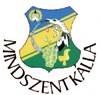 